Северо-Западное межрегиональное территориальное управление воздушного транспорта Федерального агентства воздушного транспорта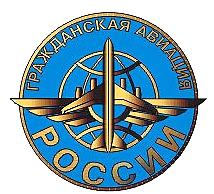 Отдел инспекции по безопасности полётовИНФОРМАЦИОННЫЙ  БЮЛЛЕТЕНЬСОСТОЯНИЯ БЕЗОПАСНОСТИ ПОЛЁТОВ № 07Июль 2021 годТаблица 1    Таблица 2Общие сведенияВ июле 2021 года с воздушными судами подведомственных эксплуатантов коммерческой гражданской авиации произошло одиннадцать авиационных событий:- восемь авиационных инцидентов с воздушными судами АО «Авиакомпания «Россия»: пять АИ с воздушными судами RRJ-95, по одному АИ с воздушными суднами Airbus 319 и 320, один АИ с воздушным судном Boeing 737 и одно повреждение ВС на земле  RRJ-95;- один авиационный инцидент с воздушным судном АНСАТ АО «НССА»;- один авиационный инцидент с воздушным судном AW 139 ООО «Авиакомпания «Северо-Запад».Было выявлено одно нарушение порядка использования воздушного пространства на территории, подведомственной СЗ МТУ Росавиации.На подведомственной СЗ МТУ Росавиации территории (не подведомственных эксплуатантов) произошло одно авиационное событие:- один АИ с ВС EMBRAER -35L\M.Были закончены расследования девяти авиационных событий (восемь АИ и одно ПВС) и двух случаев нарушения порядка использования воздушного пространства РФ. Распределение общего количества авиационных событийс ВС подведомственными СЗ МТУ Росавиации в июне 2019-2021 годовРекомендацииРуководителям эксплуатантов и собственникам воздушных судов:Бюллетень № 7 довести до лётных экипажей, инженерно-технического персонала, специалистов служб обеспечения полётов и специалистов организаций воздушного движения, владельцев ВС авиации общего назначения.Проанализировать обстоятельства и причины авиационных событий, происшедших на территории подведомственной СЗ МТУ Росавиации в июле 2021 года. Оценить риски (выявленные в ходе расследования) опасных факторов и рассмотреть в рамках собственных систем управления безопасностью полетов (СУБП). Организовать проведение профилактических мероприятий (по снижению рисков) в соответствии с внедрённой СУБП.Руководителям эксплуатантов и аэропортов, владельцам воздушных судов, после окончания расследования авиационных событий, организовать выполнение рекомендаций комиссий с последующим представлением отчётов (в установленной форме) в отдел инспекции по безопасности полётов СЗ МТУ Росавиации. Начальник отдела ИБП   		                               Г.А. БелоусовСтатистика авиационных событийСтатистика авиационных событийСтатистика авиационных событийСтатистика авиационных событийСтатистика авиационных событийСтатистика авиационных событий№ / ДатаТип ВС, принадлежность№ ВСМесто событияОбстоятельства, причины, рекомендацииТипсобытияТипсобытия123456601/03.07.2021RRJ-95АО «Авиакомпания «Россия» RA-89129Аэропорт ШереметьевоОбстоятельства.При выполнении рейса ФВ-6262 по маршруту: Челябинск - Москва (Шереметьево), после посадки в аэропорту Шереметьево командиром воздушного судна сделана запись в бортовом журнале о неисправности в системе механизации крыла.Расследование не закончено.Расследование проводит Центральное МТУ Росавиации.Авиационный инцидент02/04.07.2021RRJ-95АО «Авиакомпания «Россия» RA-89129Аэропорт ШереметьевоОбстоятельства.При выполнении рейса ФВ-6434 по маршруту: Астрахань - Москва (Шереметьево), после посадки в аэропорту Шереметьево командиром воздушного судна сделана запись в бортовом журнале о срабатывании сигнализации «Не выпуск предкрылков» при заходе на посадку. Расследование не закончено.Расследование проводит Центральное МТУ Росавиации.Авиационный инцидент03/07.07.2021А-319АО «Авиакомпания «Россия» VP-BWGАэропорт ПулковоОбстоятельства.При выполнении рейса ФВ-6204 по маршруту: Анапа - Санкт-Петербург (Пулково), после посадки в аэропорту Пулково, на послеполётном осмотре обнаружено повреждение правого внешнего закрылка.Причиной авиационного инцидентаявилось повреждение воздушного судна в полёте из-за столкновения с одиночной птицей на этапе взлёта или посадки с выпущенной механизацией крыла. Определить достоверно время столкновения воздушного судна с птицей, этап и высоту полёта комиссии не представилось возможным.Рекомендации комиссии по расследованию:1. Отчёт по расследованию авиационного инцидента изучить с лётным составом и инженерно-техническим персоналом, а также с персоналом, осуществляющим орнитологическое обеспечение полётов.2. Ознакомить с отчётом расследования авиационного инцидента персонал, осуществляющий орнитологическое обеспечение полётов в аэропорту Пулково и в аэропорту «Витязево».3. АО «Авиакомпания «Россия» рассмотреть материалы расследования авиационного инцидента в рамках собственной системы управления БП.Отчёт о выполнении рекомендаций комиссии представить до 30.08.2021года.Авиационный инцидент04/07.07.2021RRJ-95АО «Авиакомпания «Россия» RA-89105Аэропорт ВолгоградОбстоятельства.При выполнении рейса ФВ-6429 по маршруту: Москва (Шереметьево) - Волгоград, после посадки в аэропорту Волгоград командиром воздушного судна сделана запись в бортовом журнале о «Не включении реверса» обоих двигателей и не выпуске спойлеров после посадки.Расследование не закончено.Расследование проводит Южное МТУ Росавиации.Авиационный инцидент05/10.07.2021RRJ-95АО «Авиакомпания «Россия»EmbraerRA-89134Район аэродрома ПулковоОбстоятельства.Место события район города Гатчина. По докладу диспетчера УВД экипаж воздушного судна EMBRAER -35L\M, после занятия эшелона полёта 90, продолжил набор высоты без команды диспетчера. В результате чего произошло нарушение минимально - безопасных интервалов с бортом RRJ-95 АО «Авиакомпания «Россия», следовавшим на эшелоне 100.Причиной авиационного инцидентаявилось нарушение интервалов эшелонирования между воздушными судами, из-за продолжения набора высоты экипажем EMBRAER -35L\M без разрешения диспетчера, вследствие неправильного понимания команды диспетчером.Рекомендации комиссии по расследованию:1.  Отчёт по результатам расследования авиационного инцидента изучить с лётным составом и персоналом ОрВД.2. В рамках действующей системы управления БП рассмотреть риски.3. Рассмотреть возможность изменения звука срабатывания СПОС в режиме КС.Отчёт о выполнении рекомендаций комиссии представить до 30.08.2021года.Авиационный инцидент06/11.07.2021А-319АО «Авиакомпания «Россия» VP-BWGАэропорт ПулковоОбстоятельства.При выполнении рейса ФВ-6202 по маршруту: Анапа - Санкт-Петербург (Пулково), после посадки в аэропорту Пулково, на послеполётном осмотре обнаружено бурое пятно и вмятина с повреждением лакокрасочного покрытия ВС от столкновения с птицей в полёте. Причиной авиационного инцидентаявилось столкновение воздушного судна с одиночной птицей, приведшее к повреждению воздушного судна в процессе захода на посадку вне зоны орнитологической ответственности аэропорта Пулково.Рекомендации комиссии по расследованию:1. Отчёт по расследованию авиационного инцидента изучить с лётным составом, инженерно-техническим персоналом и специалистами, осуществляющими орнитологическое обеспечение полётов.2. АО «Авиакомпания «Россия» рассмотреть материалы расследования авиационного инцидента в рамках собственной системы управления БП.3. ООО «Воздушные Ворота Северной Стлицы» рассмотреть недостатки, выявленные при расследовании авиационного инцидента и выработать корректирующие мероприятия Отчёт о выполнении рекомендаций комиссии представить до 30.08.2021года.Авиационный инцидент07/15.07.2021RRJ-95АО «Авиакомпания «Россия» RA-89051Район аэродрома АстраханиОбстоятельства.При выполнении рейса ФВ-6137 по маршруту: Москва (Шереметьево) - Астрахань, при заходе на посадку в аэропорту Астрахань, произошёл двусторонний отказ радиосвязиРасследование не закончено.Расследование проводит Южное МТУ Росавиации.Авиационный инцидент08/17.07.2021АНСАТАО «Национальная Служба Санитарной Авиации» RA-20024Аэропорт СтавропольОбстоятельства.При выполнении санитарного рейса по маршруту: Ставрополь – Минеральные воды», в полёте произошёл отказ радиооборудования. Командир воздушного судна оценил обстановку и принял решение произвести посадку в аэропорту вылета Ставрополь.Расследование не закончено.Расследование проводит Южное МТУ Росавиации.Авиационный инцидент09/18.07.2021В-737-700АО «Авиакомпания «Россия» VQ-BVUАэропорт ПулковоОбстоятельства.При выполнении рейса ФВ-6111 по маршруту: Санкт-Петербург (Пулково) – Нижневартовск, после взлёта на высоте 500 метров экипаж услышал звук от удара. В салоне появился запах гари и отмечен рост вибрации СУ № 2. Экипаж прекратил задание и произвёл посадку в аэропорту вылета Пулково. При послеполётном осмотре обнаружены следы попадания птицы в газовоздушный тракт двигателя № 2.Причиной авиационного инцидента. явилось столкновение с птицей в полете на этапе взлета в период вечерних миграционных перелетов птиц, приведшее к повреждению вентиляторной ступени двигателя № 2 и к посадке ВС на аэродроме вылета.Рекомендации комиссии по расследованию:Отчет об авиационном инциденте изучить с лётным, инженерно- техническим персоналом авиакомпаний, а также с подразделениями, осуществляющими орнитологическое обеспечение полетов на аэродромах.  Авиакомпаниям и аэропортам рассмотреть материалы расследования авиационного события в рамках собственной системы управления безопасностью полетов (СУБП). В состав комиссий по расследованию авиационных инцидентов, связанных со столкновениями ВС с птицами в полете, необходимо направлять специалистов группы авиационной орнитологии, состоящих в штате аэропортов..Авиационный инцидент10/18.07.2021AV-139ООО «Авиакомпания «Северо-Запад» RA-01697Аэропорт ГеленджикОбстоятельства.При выполнении рейса NWC-9022 по маршруту: Геленджик – Бухта Бжид, после взлёта в полёте сработала сигнализация высокой температуры масла гидросистемы № 2. Экипаж прекратил задание и произвёл посадку в аэропорту вылета Геленджик.Расследование не закончено.Расследование проводит Южное МТУ Росавиации.Авиационный инцидент11/22.07.2021RRJ-95АО «Авиакомпания «Россия» RA-89052Аэропорт СтаврапольОбстоятельства.При выполнении рейса ФВ-6511 по маршруту: Москва (Шереметьево) – Ставрополь, после посадки в аэропорту Ставрополь, на этапе пробега, появилось сообщение о неисправности реверса СУ № 1. После окончания пробега экипаж выключил двигатель и продолжил руление на стоянку на тяге двигателя № 2.Расследование не закончено.Расследование проводит Южное МТУ Росавиации.Авиационный инцидент12/30.07.2021ЕС-130 Т2Собственник частное лицоRA-07491Аэропорт ПсковОбстоятельства.При выполнении полёта в интересах собственника ВС по маршруту: Каунас – Псков, КВС пересёк государственную границу без разрешения органов ОВД и произвёл посадку в аэропорту города Пскова.Расследование не закончено.Расследование проводит СЗ МТУ Росавиации.Нарушение порядка использования воздушного пространства13/31.07.2021RRJ-95ООО «Авиакомпания «Россия». RA-89130Аэропорт БелгородОбстоятельства.При выполнении рейса ФВ-6256 по маршруту: Москва (Шереметьево) - Белгород, при проведении наземного обслуживания в аэропорту Белгород, выдвижным трапом амбулифта повреждена обшивка фюзеляжа воздушного судна в районе задней входной двери.Расследование не закончено.Расследование проводит Центральное МТУ РосавиацииПовреждение воздушного судна на землеЗакончены расследования авиационных событийЗакончены расследования авиационных событийЗакончены расследования авиационных событийЗакончены расследования авиационных событийЗакончены расследования авиационных событийЗакончены расследования авиационных событийДатаТип ВС, принадлежность№ ВСМесто событияОбстоятельства, причины, рекомендацииТипсобытия12345601/21.04.2021Вoеing -777АО «Авиакомпания «Россия» EI-XLPРайон аэродрома ПекинОбстоятельства.При выполнении рейса SDM-4531 по маршруту: Шереметьево Пекин (КНР), при заходе на посадку в аэропорту Пекин, экипажем была нарушена схема захода на посадку.Причиной авиационного инцидента явилось отклонение от действующей схемы захода в аэропорту Пекин, из-за следующих факторов:- ошибочный ввод лётным составом в FMS схемы прибытия и выполнение без диспетчерского разрешения;- отсутствие своевременного запроса лётным экипажем подтверждения схемы прибытия или запроса векторенияРекомендации комиссии по расследованию:1. Отчёт по результатм расследования изучить с лётным персоналом.2. Руководству ДПП АО «Авиакомпания «Россия» организовать ознакомление лётного состава, планируемого к выполнения полётов в ЕНР с циркуляром АС-396-210-04;3. С экипажем, допустившем уклонение от рабочей схемы подхода выполнить мероприятия согласно ИОЛР;4. Службе навигации АО «Авиакомпания «Россия» разработать рекомендации для выполнения полётв в аэропорт «Беджинк» (Капитал).Отчёт о выполнении рекомендаций комиссии представить до 30.08.2021года.Авиационный инцидент02/12.06.2021Cessna 182N принадлежащее частному лицуRA-67584Посадочная площадка ГостилицыОбстоятельства.При запуске двигателя воздушного судна на стоянке № 9 перрона 3 (находящейся напротив ангара АГРО) для прогрева масла (перед сливом), после выхода оборотов на режим выше малого газа, произошло его неконтролируемое движение в сторону ангара. В процессе движения, самолёт правым крылом зацепил край ангара, развернулся (вправо) и въехал в стену ангара (изготовленного из металлического каркаса, обтянутого тканью ПВХ). В результате столкновения, самолёт получил значительные повреждения фюзеляжа, винта, двигателя, передней стойки шасси, левого и правого полукрыла.Причиной повреждения воздушного судна Cessna 182N RA-67584 на земле явилось неконтролируемое его движение по перрону после запуска и столкновение с ангаром, из-за невыполнения инженером ПиД требований Руководства по деятельности ТО, вследствие неудовлетворительной организацией мероприятий в ООО «СКАЙ АВ ТЕХ» по допуску и поддержанию практических навыков специалистов по запуску и опробованию двигателей воздушных судов.Рекомендации комиссии по расследованию:1 Обстоятельства и результаты расследования ПВС изучить со специалистами ООО «СКАЙ АВ ТЕХ».2. Организовать изучение обстоятельств и результатов расследования ПВС со специалистами организаций ГА, выполняющих ТО ВС.3 Руководителю ООО «СКАЙ АВ ТЕХ» отработать приказ на запуск СУ (ВСУ) и опробование СУ, в соответствие с требованиями пункта 2.5.6.  Руководство по деятельности.4. Руководителю ООО «СКАЙ АВ ТЕХ» организовать допуск и поддержание практических навыков специалистов ООО «СКАЙ АВ ТЕХ» допущенных к запуску и опробованию двигателей воздушных судов, в соответствие с требованиями пункта 2.5.6.  Руководство по деятельности.5. Руководителю ООО «СКАЙ АВ ТЕХ» ввести и организовать поддержание и функционирование СУБП, соответствующей требованиям воздушного законодательства Российской Федерации. 6.6.ООО «СКАЙ АВ ТЕХ» рассмотреть данное авиационное событие в рамках собственной СУБП.7.СЗ МТУ Росавиации по фактам, выявленным в ходе расследования провести внеочередную проверку ООО «СКАЙ АВ ТЕХ» на соответствие требованиям приказа от 25 сентября 2015 г. N 285.Отчёт о выполнении рекомендаций комиссии представить до 30.08.2021года.Повреждение воздушного судна на земле03/14.06.2021В-737-800АО «Авиакомпания «Россия» VQ-BSRАэропорт ШереметьевоОбстоятельства.При выполнении рейса ФВ- 5513 по маршруту: Москва (Шереметьево) – Симферополь, после взлёта из аэропорта Шереметьево сработала сигнализация «Разница в показаниях указателей скорости пилотов». Экипаж прекратил задание и произвёл нормальную посадку в аэропорту вылета.Причиной авиационного инцидента явился отказ преобразователя воздушных сигналов левого, эксплуатируемого по состоянию и являющегося расходным компонентом, из-за внутренней неисправности в процессе нормальной эксплуатации.Рекомендации комиссии по расследованию:1. Руководству АО «Авиакомпания «Россия»:- изучить отчёт по результатам расследования АИ с лётным составом и ИТ персоналом, эксплуатирующим В-737-800.- рассмотреть материалы расследования АИ в рамках собственной СУБП.2. Департаменту ПЛГ АО «Авиакомпания «Россия»:- проанализировать надёжность работы преобразователя воздушных сигналов и при необходимости провести корректирующие мероприятия.- проанализировать статистику отказов преобразователя воздушных сигналов на ВС АК и рассмотреть вопрос об определении мероприятий по повышению их надёжности. Отчёт о выполнении рекомендаций комиссии представить до 30.08.2021года.04/19.06.2021RRJ-95АО «Авиакомпания «Россия» RA-89131Аэропорт ШереметьевоОбстоятельства.При выполнении рейса ФВ- 6088 по маршруту: Краснодар - Москва (Шереметьево), на послеполётном осмотре ВС обнаружены следы столкновения ВС с птицей в полёте.Причиной повреждения ГВТД № 2 явилось столкновение ВС с птицей в полёте на неустановленном этапе полёта из-за наличия суточных путей миграции птиц.Рекомендации комиссии по расследованию:1. Отчёт по результатм расследования АИ изучить с персоналом АО АО «Авиакомпания «Россия» и ООО «А-Текникс».2. Подготовить и направить письмо в Росавиацию с просьбой разъяснить порядок передачи биоматериала после обнаружения его на ВС для определения видовой принадлежности.Отчёт о выполнении рекомендаций комиссии представить до 30.08.2021годаАвиационный инцидент05/21.06.2021МотодельтапланРайон аэродрома Васьково Архангельской областиОбстоятельства.Экипаж ВС Ми-8  RA-07304 доложил, что в районе деревни Перхачёво он визуально наблюдал мотодельтоплан на высоте 100 метров.Причиной нарушения порядка использования воздушного пространства РФ явилось:- использование ВП без разрешения соответствующего центра ЕС при разрешительном порядке ИВП из-за противоправных действий по ИВП неустановленным лицом. Нарушены нормы ст. 109, 113, 116 ФП ИВП – 138.Рекомендации комиссии по расследованию:1. Организовать изучение материалов расследования с персоналом ОВД.2. Материалы расследования направить для использования в работе:- в адрес филиалов «Аэронавигация Северо-Запада и «Аэронавигация Северного Урала ФГУП «Госкорпорация по ОрВД»;- в адрес управления Госавианадзора и надзора за обеспечением транспортной безопасности по Северо-Западному федеральному округу Федеральной службы по надзору в сфере транспорта.Отчёт о выполнении рекомендаций комиссии представить до 30.08.2021года.Нарушение порядка использования воздушного пространства06/23.06.2021А-320АО «Авиакомпания «Россия» VQ-BFMАэропорт ПулковоОбстоятельства.При выполнении рейса ФВ-6016 по маршруту: Москва (Внуково) – Санкт-Петербург (Пулково), при выполнении захода на посадку в аэропорту Пулково механизация крыла не вышла в посадочную конфигурацию.Причиной авиационного инцидента явился навыпуск механизации крыла в посадочное положение из-за некомандного положения закрылков и рукоятки управления механизацией по причине разрегулировки соединительных тяг внешних и внутренних закрылков правого и левого полукрыла вследствие длительного периода их эксплуатации.Рекомендации комиссии по расследованию:1. Отчёт по расследованию АИ изучить с лётным составом, инженерно-техническим персоналом, эксплуатирующим и обслуживающим ВС типа А-320.2. Авиакомпаниям, эксплуатирующим А-320, выполнить разовые проверки и рассмотреть внедрение периодических проверок регулировки соединительных тяг внешних и внутренних закрылков.3. Эксплуатанту АО «Авиакомпания «Россия» рассмотреть материалы расследования в рамках собственной СУБП.Отчёт о выполнении рекомендаций комиссии представить до 30.08.2021года.Авиационный инцидент07/29.06.2021ЕврокоптерAS-350В3RA-07304Район аэродрома МурманскОбстоятельства.Диспетчер районного центра Мурманского центра ОВД обнаружил вылет ВС Еврокоптер RA-07304 с посадочной площадки «Мурмаши» по АФТНПричиной нарушения порядка использования воздушного пространства РФ явилось:- использование ВП без разрешения соответствующего центра ЕС при разрешительном порядке ИВП из-за противоправных действий по ИВП гражданами неустановленным лицом. Нарушены нормы ст. 10 ФП ИВП – 138.Факт нарушения порядка использования воздушного пространства в контролируемом ВП диспетчерской зоны аэродрома Мурманск воздушным судном AS-350 RA-07304 считать установленным.Рекомендации комиссии по расследованию:1. Организовать изучение материалов расследования с персоналом ОВД.2. Материалы расследования направить для использования в работе:- в адрес филиалов «Аэронавигация Северо-Запада и «Аэронавигация Северного Урала ФГУП «Госкорпорация по ОрВД»;- в адрес управления Госавианадзора и надзора за обеспечением транспортной безопасности по Северо-Западному федеральному округу Федеральной службы по надзору в сфере транспорта.Отчёт о выполнении рекомендаций комиссии представить до 30.08.2021года.Нарушение порядка использования воздушного пространства 